						Thema: Iedereen is mooi!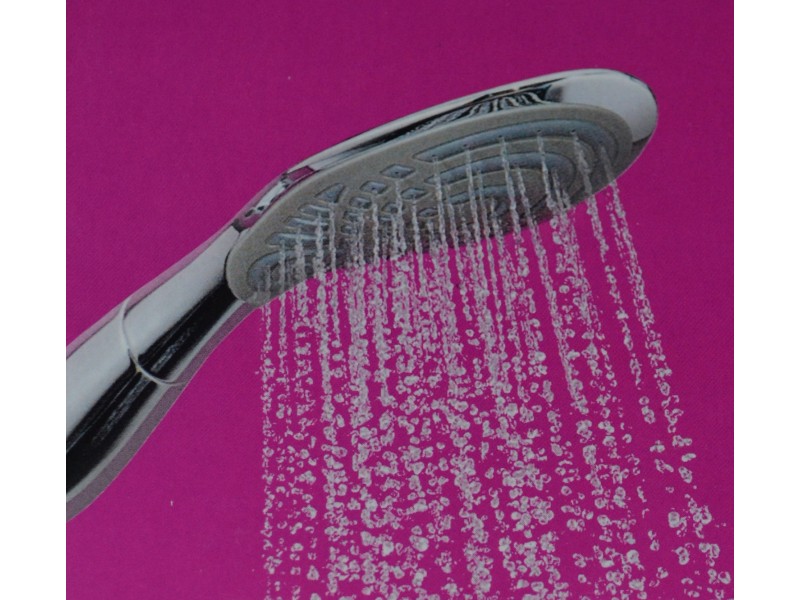 de douchekopeen ding met gaatjes waar fijne straaltjes water uit komen. Hieronder kun je jezelf wassen.